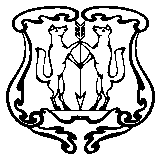  ЕНИСЕЙСКИЙ ГОРОДСКОЙ СОВЕТ ДЕПУТАТОВКрасноярского краяРЕШЕНИЕ                          20.02.2019                                   г. Енисейск                                       №40-317Об утверждении порядка разработки, общественного обсуждения, корректировки, осуществления мониторинга и контроля реализации документов стратегического планирования муниципального образования город Енисейск Красноярского краяВ соответствии с Федеральными законами от 06.10.2003 № 131-ФЗ «Об общих принципах организации местного самоуправления в Российской Федерации», 28.06.2014 № 172-ФЗ «О стратегическом планировании в Российской Федерации», Законом Красноярского края «О стратегическом планировании в Красноярском крае» от 24.12.2015 № 9-4112, постановлением Правительства Красноярского края от 23.05.2018 № 304-п «Об утверждении Порядка рассмотрения органами исполнительной власти Красноярского края проектов стратегий социально-экономического развития муниципальных районов и городских округов Красноярского края и подготовки заключений об их соответствии документам стратегического планирования Красноярского края», руководствуясь статьями 30, 32 Устава города Енисейска, Енисейский городской Совет депутатов РЕШИЛ:Утвердить порядок разработки, общественного обсуждения, корректировки, осуществления мониторинга и контроля реализации документов стратегического планирования муниципального образования город Енисейск Красноярского края согласно приложению к настоящему решению.Решение вступает в силу со дня, следующего за днем его официального опубликования в еженедельной городской газете «Енисейск-Плюс» и подлежит размещению на официальном интернет-портале органов местного самоуправления города Енисейска.3. Контроль за исполнением решения возложить на комиссию по социальным вопросам, обеспечению законности, правопорядка и общественной безопасности (Н.В. Лобанова).Председатель городского                                          Глава города Совета депутатов                                        В.А. Арутюнян                                                       В.В. НикольскийПриложение к Решению Енисейского городского Совета депутатов от 20.02.2019 № 40-317 Порядок разработки, общественного обсуждения, корректировки,осуществления мониторинга и контроля реализации документов стратегического планирования города Енисейска Красноярского края
I. Общие положенияНастоящий порядок разработан в соответствии с Федеральными законами от 06.10.2003 № 131-ФЗ «Об общих принципах организации местного самоуправления в Российской Федерации», 28.06.2014 № 172-ФЗ «О стратегическом планировании в Российской Федерации», Законом Красноярского края «О стратегическом планировании в Красноярском крае» от 24.12.2015 № 9-4112, постановлением Правительства Красноярского края от 23.05.2018 № 304-п «Об утверждении Порядка рассмотрения органами исполнительной власти Красноярского края проектов стратегий социально-экономического развития муниципальных районов и городских округов Красноярского края и подготовки заключений об их соответствии документам стратегического планирования Красноярского края», статьями 21, 30 Устава города Енисейска.Настоящий порядок разработки, общественного обсуждения, корректировки, осуществления мониторинга и контроля реализации документов стратегического планирования города Енисейска Красноярского края (далее - Порядок) определяет правила разработки, общественного обсуждения, корректировки, осуществления процедуры общественного обсуждения, мониторинга и контроля реализации документов стратегического планирования города Енисейска Красноярского края.К документам стратегического планирования города Енисейска относятся:а) документы, разрабатываемые в рамках целеполагания:- стратегия социально-экономического развития города Енисейска Красноярского края до 2030 года;б) документы, разрабатываемые в рамках прогнозирования:- прогноз социально-экономического развития города Енисейска на среднесрочный период и (или) долгосрочный период;- бюджетный прогноз города Енисейска на долгосрочный период (в случае принятия Енисейским городским Советом депутатов решения о его формировании в соответствии со ст. 170.1 Бюджетного кодекса Российской Федерации);в) документы, разрабатываемые в рамках планирования и программирования:- план мероприятий по реализации стратегии социально-экономического развития города Енисейска Красноярского края до 2030 года (далее - План мероприятий по реализации стратегии);- муниципальные программы города Енисейска.5. Документы стратегического планирования города Енисейска утверждаются решением Енисейского городского Совета депутатов. Проект Стратегии выносится на публичные слушания в установленном действующим законодательством, Уставом города Енисейска и муниципальными правовыми актами порядке. Стратегия утверждается Решением Енисейского городского Совета депутатов.II. Основные понятия, используемые в настоящем Порядке	Стратегическое планирование - деятельность участников стратегического планирования по целеполаганию, прогнозированию, планированию и программированию социально-экономического развития города Енисейска, отраслей экономики и сфер муниципального управления, направленная на решение задач устойчивого социально-экономического развития города Енисейска; Муниципальное управление - деятельность органов местного самоуправления по реализации своих полномочий в сфере социально-экономического развития;Целеполагание - определение направлений, целей и приоритетов социально-экономического развития города Енисейска;Прогнозирование - деятельность участников стратегического планирования по разработке научно обоснованных представлений о рисках социально-экономического развития, о направлениях, результатах и показателях социально-экономического развития города Енисейска;Планирование - деятельность участников стратегического планирования по разработке и реализации основных направлений деятельности муниципалитета, направленная на достижение целей и приоритетов социально-экономического развития, содержащихся в документах стратегического планирования, разрабатываемых в рамках целеполагания;Программирование - деятельность участников стратегического планирования по разработке и реализации муниципальных программ, направленная на достижение целей и приоритетов социально-экономического развития муниципального образования, содержащихся в документах стратегического планирования, разрабатываемых в рамках целеполагания;Мониторинг и контроль реализации документов стратегического планирования - деятельность участников стратегического планирования по комплексной оценке хода и итогов реализации документов стратегического планирования, а также по оценке взаимодействия участников стратегического планирования в части соблюдения принципов стратегического планирования и реализации ими полномочий в сфере социально-экономического развития города Енисейска;Документ стратегического планирования - документированная информация, разрабатываемая, рассматриваемая и утверждаемая (одобряемая) органами местного самоуправления и иными участниками стратегического планирования;Участники стратегического планирования - органы местного самоуправления города Енисейска, в том числе: контрольно-счетная палата, Енисейский городской Совет депутатов, администрация города Енисейска и подведомственные ей учреждения.Корректировка документа стратегического планирования - изменение документа стратегического планирования без изменения периода, на который разрабатывался этот документ стратегического планирования;Очередной год - год, следующий за текущим годом;Отчетный год - календарный год с 1 января по 31 декабря включительно, предшествующий текущему году;Отчетный период - отчетный год и два года, предшествующие отчетному году;Среднесрочный период - период, следующий за текущим годом, продолжительностью от трех до шести лет включительно;Долгосрочный период - период, следующий за текущим годом, продолжительностью более шести лет;Стратегия социально-экономического развития города Енисейска Красноярского края до 2030 года - документ стратегического планирования, определяющий цели и задачи муниципального управления и социально-экономического развития муниципального образования на долгосрочный период;Прогноз социально-экономического развития города Енисейска - документ стратегического планирования, содержащий систему научно обоснованных представлений о направлениях и об ожидаемых результатах социально-экономического развития города Енисейска на среднесрочный или долгосрочный период;Муниципальная программа - документ стратегического планирования, содержащий комплекс планируемых мероприятий, взаимоувязанных по задачам, срокам осуществления, исполнителям и ресурсам и обеспечивающих наиболее эффективное достижение целей и решение задач социально-экономического развития муниципального образования;Официальный интернет портал муниципального образования города Енисейска (http://eniseysk.com/).III. Разработка документов стратегического планирования города Енисейска6. Стратегия определяет приоритеты, цели и задачи муниципального управления и социально-экономического развития города Енисейска на долгосрочный период, согласованные с Министерством экономики и регионального развития Красноярского края и разработанные в соответствии с Указом Президента Российской Федерации от 07.05.2018 года № 204 «О национальных целях и стратегических задачах развития Российской Федерации до 2024 года».7. Разработка проекта Стратегии осуществляется в соответствии с утверждаемым Енисейским городским Советом депутатов Планом, определяющим этапы разработки Стратегии, перечень мероприятий, сроки их реализации, ответственного исполнителя и соисполнителей.8. В разработке Стратегии участвуют структурные подразделения Администрации города Енисейска, при необходимости привлекаются объединения профсоюзов и работодателей, общественные, научные и иные организации с учетом требований законодательства Российской Федерации о государственной, коммерческой, служебной и иной охраняемой законом тайне, общественные организации, бизнес-сообщества и население города.9. Стратегия разрабатывается до 2030 года.10. Стратегия содержит:а) стратегический анализ социально-экономического развития города Енисейска;б) систему стратегических приоритетов, целей и задач социально-экономической политики города Енисейска;в) отраслевые направления системных изменений социально-экономического развития города Енисейска;г) прогноз территориального развития города Енисейска;д) ожидаемые результаты реализации стратегии;е) механизмы реализации стратегии.11. План мероприятий по реализации стратегии разрабатывается на период реализации Стратегии на основе ее положений.12. План мероприятий по реализации стратегии представляет собой комплекс основных мероприятий, направленных на реализацию целей и задач муниципального управления и социально-экономического развития города Енисейска, установленных Стратегией.13. План мероприятий по реализации стратегии содержит:а) этапы реализации Стратегии, сформированные с учетом приоритетных целей и задач социально-экономического развития города Енисейска;б) основные мероприятия по реализации Стратегии с указанием ответственного исполнителя (соисполнителя) и сроков реализации мероприятий;14. Прогноз социально-экономического развития города Енисейска на среднесрочный период ежегодно разрабатывается администрацией города Енисейска сроком на три года, включая очередной финансовый год и плановый период с разбивкой по годам, и подлежит ежегодному уточнению.15. Прогноз социально-экономического развития города Енисейска на среднесрочный период содержит систему ожидаемых в среднесрочной перспективе показателей социально-экономического развития города Енисейска, основанную на реализации различных условий развития и используемую для принятия решений в управлении экономикой и социальной сферой города Енисейска.16. Прогноз социально-экономического развития города Енисейска на долгосрочный период разрабатывается в случае принятия Енисейским городским Советом депутатов решения о формировании бюджетного прогноза города Енисейска на долгосрочный период.17. Прогноз социально-экономического развития города Енисейска на долгосрочный период разрабатывается на основе прогнозов социально-экономического развития Российской Федерации, Красноярского края на соответствующий период.18. Разработка прогноза социально-экономического развития города Енисейска на долгосрочный период осуществляется в порядке, утвержденном решением Енисейского городского Совета депутатов.19. Основным механизмом реализации Стратегии являются муниципальные программы города Енисейска.20. Муниципальные программы города Енисейска разрабатываются, исходя из целей и задач, определенных Стратегией, с учетом прогноза социально-экономического развития города Енисейска на среднесрочный и (или) долгосрочный период, бюджетного прогноза города Енисейска на долгосрочный период (в случае принятия Енисейским городским Советом депутатов решения о его формировании в соответствии со ст. 170.1 Бюджетного кодекса Российской Федерации).21. Разработка и корректировка муниципальных программ города Енисейска осуществляется в соответствии с порядком принятия решений о разработке муниципальных программ города Енисейска, их формирования и реализации, порядком оценки эффективности реализации муниципальных программ города Енисейска, утвержденным нормативным правовым актом Администрации города Енисейска.IV. Общественное обсуждение Проекта стратегии социально-экономического развития города Енисейска 22. Организацию и проведение общественного обсуждения Проекта стратегии социально-экономического развития города Енисейска (далее - проект стратегии) осуществляет структурное подразделение Администрации города Енисейска, ответственное за разработку Проекта стратегии (далее - разработчик).Проведение общественного обсуждения проекта стратегии осуществляется посредством проведения публичных слушаний, инициированных главой города. Проект стратегии подлежит размещению на официальном интернет-портале органов местного самоуправления города Енисейска.23. Предложения по проекту, вынесенному на публичные слушания, подлежат рассмотрению в случае, если они получены в срок не позднее трех рабочих дней до дня проведения публичных слушаний. Если же предложения получены по истечении данного срока, они не подлежат рассмотрению, о чем уведомляется лицо, внесшее указанные предложения.24. После назначения публичных слушаний нормативным актом главы города, в десятидневный срок в средствах массовой информации публикуется сообщение с обязательным указанием:а) даты, времени и места проведения публичных слушаний;б) темы слушаний;в) инициаторов проведения публичных слушаний;г) адресной ссылки на проект стратегии на официальном сайте;д) срок, в течение которого принимаются замечания и предложения по проекту стратегии, а также информация о способах представления замечаний и предложений;е) контактные данные для подачи предложений и замечаний.25. Проведение публичных слушаний сопровождается ведением протокола. Протокол публичных слушаний оформляется уполномоченным органом не позднее пяти рабочих дней после истечения срока для приема письменных предложений и замечаний по проекту (вопросу), вынесенному на публичные слушания и подписывается Председателем.26. В протоколе указываются результаты общественного обсуждения, включая содержание замечаний и предложений участников общественного обсуждения, а также результаты рассмотрения указанных замечаний и предложений с обоснованием причин их принятия или непринятия.27. По результатам рассмотрения поступивших в ходе общественного обсуждения предложений разработчик дорабатывает (в случае необходимости) проект документа стратегического планирования города Енисейска.V. Мониторинг и контроль реализации документов стратегического планирования города Енисейска28. Целью мониторинга и контроля реализации документов стратегического планирования города Енисейска является повышение эффективности функционирования системы стратегического планирования в городе Енисейске, а также повышение эффективности деятельности участников стратегического планирования по достижению в установленные сроки запланированных показателей социально-экономического развития города Енисейска.29. Мониторинг и контроль реализации документов стратегического планирования города Енисейска осуществляются посредством реализации задач, установленных ст. 8 Федерального закона «О стратегическом планировании в Российской Федерации» от 28.06.2014 № 172-ФЗ.30. Мониторинг и контроль реализации документов стратегического планирования города Енисейска осуществляются разработчиком документа стратегического планирования города Енисейска на основе данных официального статистического наблюдения, а также информации, представляемой структурными подразделениями Администрации города Енисейска, ответственными за проведение мероприятий или достижение показателей, запланированных в документах стратегического планирования города Енисейска.31. Результаты мониторинга и контроля реализации документов стратегического планирования города Енисейска отражаются в следующих документах:а) ежегодном отчете главы города Енисейска о результатах своей деятельности, деятельности Администрации города Енисейска;б) годовом отчете об оценке эффективности реализации муниципальных программ города Енисейска.32. Документы, в которых отражаются результаты мониторинга и контроля реализации документов стратегического планирования города Енисейска, подлежат размещению на официальном интернет-портале органов местного самоуправления города Енисейска, за исключением сведений, отнесенных к государственной, коммерческой, служебной и иной охраняемой законом тайне.VI. Корректировка документов стратегического планирования города Енисейска33. Цель корректировки документов стратегического планирования города Енисейска - приведение стратегических целей, задач, приоритетов и направлений социально-экономической политики города Енисейска, механизмов и инструментов, целевых индикаторов реализации Стратегии в соответствие с условиями изменения внешней среды, оказывающей существенное влияние на социально-экономическое развитие города Енисейска.34. Корректировка документов стратегического планирования города Енисейска осуществляется при изменении внешних и внутренних факторов, оказывающих существенное влияние на развитие города Енисейска, а также в случае значительных отклонений запланированных показателей от достигнутых значений целевых индикаторов, выявленных по итогам мониторинга реализации документов стратегического планирования города Енисейска.